22453VICCourse in New Energy Technology SystemsThis course has been accredited under Parts 4.4 of the Education and Training Reform Act 2006.Accredited for the period: 31/08/2017 – 30/08/2022Version 1.1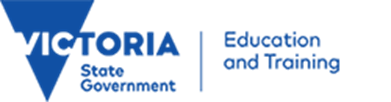 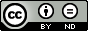 Modification History Version 1.1; Packaging rules amended and typos 18.2.2021© State of Victoria (Department of Education and Training) 2017.Copyright of this material is reserved to the Crown in the right of the State of Victoria. This work is licensed under a Creative Commons Attribution-NoDerivs 3.0 Australia licence (http://creativecommons.org/licenses/by-nd/3.0/au/). You are free to use copy and distribute to anyone in its original form as long as you attribute Department of Education and Training as the author, and you license any derivative work you make available under the same licence.DisclaimerIn compiling the information contained in and accessed through this resource, the Department of Education and Training (DET) has used its best endeavours to ensure that the information is correct and current at the time of publication but takes no responsibility for any error, omission or defect therein.To the extent permitted by law DET, its employees, agents and consultants exclude all liability for any loss or damage (including indirect, special or consequential loss or damage) arising from the use of, or reliance on the information contained herein, whether caused or not by any negligent act or omission. If any law prohibits the exclusion of such liability, DET limits its liability to the extent permitted by law, for the resupply of the information.Third party sitesThis resource may contain links to third party websites and resources. DET is not responsible for the condition or content of these sites or resources as they are not under its control.Third party material linked from this resource is subject to the copyright conditions of the third party. Users will need to consult the copyright notice of the third party sites for conditions of usage.Section A: Copyright and course classification information	41.	Copyright owner of the course	42.	Address	43.	Type of submission	44.	Copyright acknowledgement	45.	Licensing and franchise	56.	Course accrediting body	57.	AVETMISS information	5Section B: Course information	61.	Nomenclature	61.1	Name of the qualification	61.2	Nominal duration of the course	62.	Vocational or educational outcomes	62.1	Purpose of the course	63.	Development of the course	63.2	Review for re-accreditation	84.	Course outcomes	84.1	Qualification level	84.2	Employability skills	84.3	Recognition given to the course	84.4	Licensing/regulatory requirements (if applicable)	95.	Course rules	96.	Assessment	106.1	Assessment strategy	106.2	Assessor competencies	117.	Delivery	127.1	Delivery modes	127.2	Resources	128.	Pathways and articulation	139.	Ongoing monitoring and evaluation	13Section C: Units of competency	14VU22123  Undertake site assessment for installation of a grid-connected renewable energy generation system	15VU22124  Design a grid-connected photovoltaic energy generation system to meet client requirements	19VU22125  Design a grid-connected battery storage system to meet client requirements	23Appendix 1 Key Stakeholder Meeting for the Proposed Course in New Energy Technology Systems	30Section A: Copyright and course classification informationSection B: Course information Section C: Units of competency Victorian Units of CompetencyImported Units of Competency: (Copy of this unit is available at: http://training.gov.au)Appendix 1Key Stakeholder Meeting for the Proposed Course in New Energy Technology SystemsA workshop attended by key stakeholders was held on the 15th May 2017 and chaired by the CMM. Attendees were:James Keeghan – National Electrical & Communications Association (NECA)Michael D’Costa – National Electrical & Communications Association (NECA)Allen Burrows - National Electrical & Communications Association (NECA) Education & CareersDavid Tolliday – VET Electrical SenateSteve Blume – Energy Storage CouncilSandy Atkins – Clean Energy Council (CEC)Michael Collins – Electrical Trades Union (ETU).The purpose of the workshop was to review the knowledge and skills required by a designer and installer of a renewable energy technology and battery storage system and to map out a Victorian training pathway program that will inform the structure of a proposed accredited course.Summary of Knowledge and Skills requiredRequired Knowledge:battery terminologymajor features of commercially available types of batteries suitable for grid-connected battery storage systemsfactors affecting the life of commercially available types of batteries including the estimation of battery lifecommon processes leading to battery failure in commercially available batteries including sulphation and stratification in lead acid batteriescharging regimes suitable for commercially available types of batterieshazards associated with handling, installing or maintaining commercially available types of batteries and risk control measuresprocedures for safe disposal of commercially available types of batteriesbattery storage energy demand including load profiles illustrating average demand and maximum demand, based on appliances required during grid outages or during periods of high tariffstotal energy demand including energy required during periods of high tariffslength of time of typical or expected grid outagebattery storage systems for grid-connected system applications for battery storage including electrical energy supply direct to loads during periods of high tariffs and electrical energy supply during grid outagesdrivers of grid-connected battery storage systempurpose of each component in a battery storage system for grid-connected system functional block diagrams for typical configurations of battery storage systems for grid-connected systemstypes of inverters comprising, photovoltaic grid-connected inverters and multimode inverterscharge controllers including types and applications of charge controllers within the various system configurationsspecifications of a charge controllerelectrical schematics of battery storage systems for grid-connected systems including modifications to switchboard to cater for specified loadssite diagrams to show the locations of equipment, fittings and cable runsenergy management strategies and/or energy source switching options to reduce the maximum and surge demand, based on load profile analysisinverters including the differences between multimode and grid-connected inverters output rating of a multimode inverter in relation to:capacity for battery chargingrequired maximum demandprogram parameters for a multimode inverter, for the correct operation of the system maintenance and installation requirements grid-connected battery storage systems including prevention and intervention safety systemssystem design including:determining the system yield/performance, equipment costs, maintenance requirements, budget and overall life-cycle costsrelationship between the system components: battery storage and inverters/controllers and the system design criteriasize and selection of the battery storage to meet the system performance requirements selecting and sizing the balance of system components including:earthingisolation and switching devicesprotection devicesWHS/OHS policy, workplace procedures and instructions.Required Skills:Design:listening and communicating effectively with clientscollecting, reading and interpreting energy dataidentifying WHS/OHS risks and recommended safety control systems carrying out a site inspection safelyidentifying installation problem and recommending solutionsreading and interpreting relevant Australian Standards, Clean Energy Council (CEC) guidelines building and fire codes of practicemaking recommendations to client based on analysis and evidenceapplying WHS/OHS policy, work procedures and instructionsascertaining and documenting system requirements to meet client needsplanning and designing the system to meet clients requirementsdocumenting the system design for both client and installerspecifying maintenance and risk control and safety requirements.Installation:installing battery storage systems for grid-connected PV systems:installing battery storage componentsinstalling inverter/sinstalling charge controller/sinstalling the balance of system equipment including cables, protection and isolating devices, and signageprograming inverter/s and charge controller/smodifying electrical installation as requiredmaintaining battery storage systems for grid-connected PV systemspreparing for the installation of a battery storage system:interpreting system design documentation that specifies the quantity and location of all equipment in compliance with relevant industry standards, building codes and regulationstesting and commissioning PV system:testing operation of each piece of equipmenttesting operation of complete systemcommissioning the systembriefing client on safe and correct system operation and recommended maintenance.Copyright owner of the course Copyright of this course is held by the Department of Education and Training, Victoria © State of Victoria (Department of Education and Training) 2017AddressExecutive DirectorIndustry Engagement and VET Systems Higher Education and Skills GroupDepartment of Education and Training (DET)GPO Box 4367Melbourne Vic 3001Organisational Contact:Andrew DonnisonProject ManagerOffice of the Victorian Skills CommissionerPO Box 354Flinders Lane VIC, 8009andrew.donnison@vsc.vic.gov.auandenquiries@vsc.vic.gov.au Day-to-Day Contact:Curriculum Maintenance Manager – Building IndustriesHolmesglen Institute PO Box 42 HOLMESGLEN VIC 3148Telephone: (03) 9564 1987Email: teresa.signorello@holmesglen.edu.auType of submissionAccreditationCopyright acknowledgementThe following unit of competency:UEERE4001 Install, maintain and fault find battery storage systems for grid-connected photovoltaic systemsis from the UEE Electrotechnology Training Package.© Commonwealth of AustraliaCopy of this unit is available at: http://training.gov.au.Licensing and franchiseCopyright of this material is reserved to the Crown in the right of the State of Victoria.© State of Victoria (Department of Education and Training) 2017.This work is licensed under a Creative Commons Attribution-NoDerivs 3.0 Australia licence (http://creativecommons.org/licenses/by-nd/3.0/au/).You are free to use copy and distribute to anyone in its original form as long as you attribute Higher Education and Skills Group, Department of Education and Training (DET) as the author and you license any derivative work you make available under the same licence.Request for other use should be addressed to:Executive DirectorIndustry Engagement and VET SystemsHigher Education and Skills GroupDepartment of Education and Training (DET)Email: course.enquiry@edumail.vic.gov.au Copies of this publication can be downloaded free of charge from the DET website at: www.education.vic.gov.au/training/providers/rto/Pages/courses.aspx. Course accrediting body Victorian Registration and Qualifications Authority AVETMISS information ANZSCO code - 312312 Electrical Engineering Technician ASCED Code – 0399 Other Engineering and Related Technologies National course code22453VICPeriod of accreditation 31/08/2017 – 30/08/2022NomenclatureNomenclatureStandard 1 AQTF Standards for Accredited CoursesStandard 1 AQTF Standards for Accredited CoursesStandard 1 AQTF Standards for Accredited Courses1.1	Name of the qualification1.1	Name of the qualificationCourse in New Energy Technology SystemsCourse in New Energy Technology SystemsCourse in New Energy Technology Systems1.2	Nominal duration of the course 1.2	Nominal duration of the course 170-190 hours170-190 hours170-190 hoursVocational or educational outcomesVocational or educational outcomesStandard 1 AQTF Standards for Accredited CoursesStandard 1 AQTF Standards for Accredited CoursesStandard 1 AQTF Standards for Accredited Courses2.1	Purpose of the course2.1	Purpose of the courseThe purpose of this course is to provide the participant with the knowledge and skills to determine client energy needs, to safely undertake a site assessment, and to design or install a grid-connected new energy generating system to meet client requirements. The course is intended for electrical tradespersons, technicians, engineers or experienced persons who wish to operate as accredited service providers for the design or installation of grid-connected new energy generating and storage systems.Participants can select a design or installation elective unit, which will be indicated in the course title nomenclature (refer Item 5.1).The purpose of this course is to provide the participant with the knowledge and skills to determine client energy needs, to safely undertake a site assessment, and to design or install a grid-connected new energy generating system to meet client requirements. The course is intended for electrical tradespersons, technicians, engineers or experienced persons who wish to operate as accredited service providers for the design or installation of grid-connected new energy generating and storage systems.Participants can select a design or installation elective unit, which will be indicated in the course title nomenclature (refer Item 5.1).The purpose of this course is to provide the participant with the knowledge and skills to determine client energy needs, to safely undertake a site assessment, and to design or install a grid-connected new energy generating system to meet client requirements. The course is intended for electrical tradespersons, technicians, engineers or experienced persons who wish to operate as accredited service providers for the design or installation of grid-connected new energy generating and storage systems.Participants can select a design or installation elective unit, which will be indicated in the course title nomenclature (refer Item 5.1).Development of the courseDevelopment of the courseStandards 1 and 2 AQTF Standards for Accredited CoursesStandards 1 and 2 AQTF Standards for Accredited CoursesStandards 1 and 2 AQTF Standards for Accredited CoursesIndustry/enterprise/ community needsIndustry/enterprise/ community needsOver recent years clean energy sources have grown in popularity with the general public primarily due to environmental concerns associated with the burning of fossil fuels and Federal government sponsored incentive schemes introduced to encourage greater use of alternate energy sources. As a consequence the installation of grid-connected photovoltaic (PV) systems (commonly referred to as solar arrays) has expanded rapidly. Such systems can meet consumer energy needs a during high-sunlight periods but during low-sunlight and peak usage periods, reliance on the state-wide electricity grid is still necessary.More recently, state-wide black-outs in South Australia and the ongoing closure of coal-fired power generation stations have generated a renewed interest and urgency by consumers to explore alternate power generating sources with energy (battery) storage capability for both business and domestic applications. Demand for improved energy storage capability in a number of areas such as transport has seen a significant improvement in battery technology with a range of new chemistries being developed. Consequently, the application of battery storage technology is expanding. The use of modern battery technology in conjunction with a grid-connected photovoltaic system is providing a solution for many energy power consumers keen to be more independent of the state-wide electricity grid and the increasing cost of state-wide power.The Energy Storage Council CEO John Grimes, advised the Sector Advisory Group (EPIC ITB) that in 2016 approximately 7,000 battery storage units were installed nationally, and it is anticipated that 20,000 will be installed in 2017. Consequently, training to expand the number of qualified people required to address the demand is urgent.Two units of competency have recently been endorsed by the Australian and Industry Skills Committee (AISC) as part of the UEE Electrotechnology Training Package to address the design and installation of battery storage systems for grid-connected PV systems. However, training to achieve these units does not qualify for State Government funding in Victoria because the units are not packaged in a qualification. Further, each unit has a prerequisite trail that is not required for the work covered by the proposed course. However, any person who is licensed to practice in accordance with the requirements of the Victorian Electricity Safety Act 1998 can install equipment that is fixed-wired to an electrical installation.To overcome these issues, the Office of the Victorian Skills Commissioner (OVSC) requested the development of a course to address the knowledge and skills requirements for both design and installation of grid-connected new energy and battery storage systems. The course will enable appropriately qualified and/or experienced persons such as electricians, electrical/mechanical technicians and engineers or persons with experience in PV installations to provide design and/or installation services to the public for both domestic and commercial applications. The actual connection/reconnection to the electricity grid for any new or retro energy generating and battery storage system installation continues to require the services of an appropriately licensed electrician.To determine the knowledge and skills required for the proposed course a workshop was conducted with key stakeholders drawn for an OVSC Sector Advisory Group (SAG); a summary of the outcomes is at Appendix 1.The outcomes of the proposed course relate to:service provider responsibilities and site assessmentassessment of customer energy storage needs and the provision of advicebattery storage system hazards and safety requirements for installers and clientsrelevant statutory Acts/Regulations, Industry Standards, Codes of Practicesystem design options and configuration to meet client requirementsdocumenting design solutionsinstallation and commissioning of new energy generating and battery storage systems including maintenance and repair.This course does not duplicate by title or coverage, the outcomes of an endorsed training package qualification.Five RTOs entered into a partnership arrangement with EPIC ITB to guide the development of and pilot, blended learning resources and assessment tools, for the Course in New Energy Technology Systems. Initial enrolment numbers for the pilot program are expected to be between 60 and 70 participants (12–14 students per RTO).Course development has been guided by a Course Steering Committee of key industry stakeholders drawn from the OVSC Sector Advisory Group (SAG) responsible for initiating this project.Members of the Course Steering Committee are:Sandy Atkins – Clean Energy CouncilJohn Grimes – Energy Storage CouncilMichael Collins – Electrical Trades UnionMichael D’Costa – National Electrical & Communications Assoc.Neil Fraser – Energy Safe Victoria.Peter Boicovitis – Country Fire AuthorityShayne Clayton – Gippsland SolarDavid Tolliday – VET Electrical SenateMaurice Graham – EPIC – Industry Training Board.In attendance:George Adda – CMM – Engineering IndustriesTrevor Lange – CMM – Engineering IndustriesAndrew Donnison – OVSCCarmel Veenstra – EPIC ITBSteve Attard – Metropolitan Fire Brigade.Over recent years clean energy sources have grown in popularity with the general public primarily due to environmental concerns associated with the burning of fossil fuels and Federal government sponsored incentive schemes introduced to encourage greater use of alternate energy sources. As a consequence the installation of grid-connected photovoltaic (PV) systems (commonly referred to as solar arrays) has expanded rapidly. Such systems can meet consumer energy needs a during high-sunlight periods but during low-sunlight and peak usage periods, reliance on the state-wide electricity grid is still necessary.More recently, state-wide black-outs in South Australia and the ongoing closure of coal-fired power generation stations have generated a renewed interest and urgency by consumers to explore alternate power generating sources with energy (battery) storage capability for both business and domestic applications. Demand for improved energy storage capability in a number of areas such as transport has seen a significant improvement in battery technology with a range of new chemistries being developed. Consequently, the application of battery storage technology is expanding. The use of modern battery technology in conjunction with a grid-connected photovoltaic system is providing a solution for many energy power consumers keen to be more independent of the state-wide electricity grid and the increasing cost of state-wide power.The Energy Storage Council CEO John Grimes, advised the Sector Advisory Group (EPIC ITB) that in 2016 approximately 7,000 battery storage units were installed nationally, and it is anticipated that 20,000 will be installed in 2017. Consequently, training to expand the number of qualified people required to address the demand is urgent.Two units of competency have recently been endorsed by the Australian and Industry Skills Committee (AISC) as part of the UEE Electrotechnology Training Package to address the design and installation of battery storage systems for grid-connected PV systems. However, training to achieve these units does not qualify for State Government funding in Victoria because the units are not packaged in a qualification. Further, each unit has a prerequisite trail that is not required for the work covered by the proposed course. However, any person who is licensed to practice in accordance with the requirements of the Victorian Electricity Safety Act 1998 can install equipment that is fixed-wired to an electrical installation.To overcome these issues, the Office of the Victorian Skills Commissioner (OVSC) requested the development of a course to address the knowledge and skills requirements for both design and installation of grid-connected new energy and battery storage systems. The course will enable appropriately qualified and/or experienced persons such as electricians, electrical/mechanical technicians and engineers or persons with experience in PV installations to provide design and/or installation services to the public for both domestic and commercial applications. The actual connection/reconnection to the electricity grid for any new or retro energy generating and battery storage system installation continues to require the services of an appropriately licensed electrician.To determine the knowledge and skills required for the proposed course a workshop was conducted with key stakeholders drawn for an OVSC Sector Advisory Group (SAG); a summary of the outcomes is at Appendix 1.The outcomes of the proposed course relate to:service provider responsibilities and site assessmentassessment of customer energy storage needs and the provision of advicebattery storage system hazards and safety requirements for installers and clientsrelevant statutory Acts/Regulations, Industry Standards, Codes of Practicesystem design options and configuration to meet client requirementsdocumenting design solutionsinstallation and commissioning of new energy generating and battery storage systems including maintenance and repair.This course does not duplicate by title or coverage, the outcomes of an endorsed training package qualification.Five RTOs entered into a partnership arrangement with EPIC ITB to guide the development of and pilot, blended learning resources and assessment tools, for the Course in New Energy Technology Systems. Initial enrolment numbers for the pilot program are expected to be between 60 and 70 participants (12–14 students per RTO).Course development has been guided by a Course Steering Committee of key industry stakeholders drawn from the OVSC Sector Advisory Group (SAG) responsible for initiating this project.Members of the Course Steering Committee are:Sandy Atkins – Clean Energy CouncilJohn Grimes – Energy Storage CouncilMichael Collins – Electrical Trades UnionMichael D’Costa – National Electrical & Communications Assoc.Neil Fraser – Energy Safe Victoria.Peter Boicovitis – Country Fire AuthorityShayne Clayton – Gippsland SolarDavid Tolliday – VET Electrical SenateMaurice Graham – EPIC – Industry Training Board.In attendance:George Adda – CMM – Engineering IndustriesTrevor Lange – CMM – Engineering IndustriesAndrew Donnison – OVSCCarmel Veenstra – EPIC ITBSteve Attard – Metropolitan Fire Brigade.Over recent years clean energy sources have grown in popularity with the general public primarily due to environmental concerns associated with the burning of fossil fuels and Federal government sponsored incentive schemes introduced to encourage greater use of alternate energy sources. As a consequence the installation of grid-connected photovoltaic (PV) systems (commonly referred to as solar arrays) has expanded rapidly. Such systems can meet consumer energy needs a during high-sunlight periods but during low-sunlight and peak usage periods, reliance on the state-wide electricity grid is still necessary.More recently, state-wide black-outs in South Australia and the ongoing closure of coal-fired power generation stations have generated a renewed interest and urgency by consumers to explore alternate power generating sources with energy (battery) storage capability for both business and domestic applications. Demand for improved energy storage capability in a number of areas such as transport has seen a significant improvement in battery technology with a range of new chemistries being developed. Consequently, the application of battery storage technology is expanding. The use of modern battery technology in conjunction with a grid-connected photovoltaic system is providing a solution for many energy power consumers keen to be more independent of the state-wide electricity grid and the increasing cost of state-wide power.The Energy Storage Council CEO John Grimes, advised the Sector Advisory Group (EPIC ITB) that in 2016 approximately 7,000 battery storage units were installed nationally, and it is anticipated that 20,000 will be installed in 2017. Consequently, training to expand the number of qualified people required to address the demand is urgent.Two units of competency have recently been endorsed by the Australian and Industry Skills Committee (AISC) as part of the UEE Electrotechnology Training Package to address the design and installation of battery storage systems for grid-connected PV systems. However, training to achieve these units does not qualify for State Government funding in Victoria because the units are not packaged in a qualification. Further, each unit has a prerequisite trail that is not required for the work covered by the proposed course. However, any person who is licensed to practice in accordance with the requirements of the Victorian Electricity Safety Act 1998 can install equipment that is fixed-wired to an electrical installation.To overcome these issues, the Office of the Victorian Skills Commissioner (OVSC) requested the development of a course to address the knowledge and skills requirements for both design and installation of grid-connected new energy and battery storage systems. The course will enable appropriately qualified and/or experienced persons such as electricians, electrical/mechanical technicians and engineers or persons with experience in PV installations to provide design and/or installation services to the public for both domestic and commercial applications. The actual connection/reconnection to the electricity grid for any new or retro energy generating and battery storage system installation continues to require the services of an appropriately licensed electrician.To determine the knowledge and skills required for the proposed course a workshop was conducted with key stakeholders drawn for an OVSC Sector Advisory Group (SAG); a summary of the outcomes is at Appendix 1.The outcomes of the proposed course relate to:service provider responsibilities and site assessmentassessment of customer energy storage needs and the provision of advicebattery storage system hazards and safety requirements for installers and clientsrelevant statutory Acts/Regulations, Industry Standards, Codes of Practicesystem design options and configuration to meet client requirementsdocumenting design solutionsinstallation and commissioning of new energy generating and battery storage systems including maintenance and repair.This course does not duplicate by title or coverage, the outcomes of an endorsed training package qualification.Five RTOs entered into a partnership arrangement with EPIC ITB to guide the development of and pilot, blended learning resources and assessment tools, for the Course in New Energy Technology Systems. Initial enrolment numbers for the pilot program are expected to be between 60 and 70 participants (12–14 students per RTO).Course development has been guided by a Course Steering Committee of key industry stakeholders drawn from the OVSC Sector Advisory Group (SAG) responsible for initiating this project.Members of the Course Steering Committee are:Sandy Atkins – Clean Energy CouncilJohn Grimes – Energy Storage CouncilMichael Collins – Electrical Trades UnionMichael D’Costa – National Electrical & Communications Assoc.Neil Fraser – Energy Safe Victoria.Peter Boicovitis – Country Fire AuthorityShayne Clayton – Gippsland SolarDavid Tolliday – VET Electrical SenateMaurice Graham – EPIC – Industry Training Board.In attendance:George Adda – CMM – Engineering IndustriesTrevor Lange – CMM – Engineering IndustriesAndrew Donnison – OVSCCarmel Veenstra – EPIC ITBSteve Attard – Metropolitan Fire Brigade.3.2	Review for re-accreditation3.2	Review for re-accreditationNot applicable.Not applicable.Not applicable.Course outcomesCourse outcomesStandards 1, 2, 3 and 4 AQTF Standards for Accredited CoursesStandards 1, 2, 3 and 4 AQTF Standards for Accredited CoursesStandards 1, 2, 3 and 4 AQTF Standards for Accredited Courses4.1	Qualification level4.1	Qualification levelStandards 1, 2 and 3 AQTF Standards for Accredited Courses This course does not align with any specific Australian Qualifications Framework (AQF) level.Standards 1, 2 and 3 AQTF Standards for Accredited Courses This course does not align with any specific Australian Qualifications Framework (AQF) level.Standards 1, 2 and 3 AQTF Standards for Accredited Courses This course does not align with any specific Australian Qualifications Framework (AQF) level.4.2	Employability skills 4.2	Employability skills Standard 4 AQTF Standards for Accredited CoursesNot applicable.Standard 4 AQTF Standards for Accredited CoursesNot applicable.Standard 4 AQTF Standards for Accredited CoursesNot applicable.4.3	Recognition given to the course 4.3	Recognition given to the course Standard 5 AQTF Standards for Accredited CoursesSuccessful attainment of this course will enable a graduate to apply to the Clean Energy Council (CEC) for solar accreditation as a designer and/or installer of renewable energy generating systems. Successful attainment of VU22124 Design a grid-connected photovoltaic energy generation system to meet client requirements will enable a graduate to apply for CEC Grid-Connect Design Accreditation.Successful attainment of unit VU22125 Design a grid-connected battery storage system to meet client requirements will enable a graduate to apply for the Battery Storage endorsement to CEC Grid-Connect Design Accreditation.Successful attainment of UEERE4001 Install, maintain and fault find battery storage systems for grid-connected photovoltaic systems will enable a graduate to apply for the Battery Storage endorsement to CEC Grid-Connect Installation Accreditation.For further information on CEC accreditation refer to the website:www.solaraccreditation.com.au/installers/why-become-accredited.html.Standard 5 AQTF Standards for Accredited CoursesSuccessful attainment of this course will enable a graduate to apply to the Clean Energy Council (CEC) for solar accreditation as a designer and/or installer of renewable energy generating systems. Successful attainment of VU22124 Design a grid-connected photovoltaic energy generation system to meet client requirements will enable a graduate to apply for CEC Grid-Connect Design Accreditation.Successful attainment of unit VU22125 Design a grid-connected battery storage system to meet client requirements will enable a graduate to apply for the Battery Storage endorsement to CEC Grid-Connect Design Accreditation.Successful attainment of UEERE4001 Install, maintain and fault find battery storage systems for grid-connected photovoltaic systems will enable a graduate to apply for the Battery Storage endorsement to CEC Grid-Connect Installation Accreditation.For further information on CEC accreditation refer to the website:www.solaraccreditation.com.au/installers/why-become-accredited.html.Standard 5 AQTF Standards for Accredited CoursesSuccessful attainment of this course will enable a graduate to apply to the Clean Energy Council (CEC) for solar accreditation as a designer and/or installer of renewable energy generating systems. Successful attainment of VU22124 Design a grid-connected photovoltaic energy generation system to meet client requirements will enable a graduate to apply for CEC Grid-Connect Design Accreditation.Successful attainment of unit VU22125 Design a grid-connected battery storage system to meet client requirements will enable a graduate to apply for the Battery Storage endorsement to CEC Grid-Connect Design Accreditation.Successful attainment of UEERE4001 Install, maintain and fault find battery storage systems for grid-connected photovoltaic systems will enable a graduate to apply for the Battery Storage endorsement to CEC Grid-Connect Installation Accreditation.For further information on CEC accreditation refer to the website:www.solaraccreditation.com.au/installers/why-become-accredited.html.4.4	Licensing/regulatory requirements4.4	Licensing/regulatory requirementsStandard 5 AQTF Standards for Accredited Courses Not applicable.Standard 5 AQTF Standards for Accredited Courses Not applicable.Standard 5 AQTF Standards for Accredited Courses Not applicable.Course rulesCourse rulesStandards 2, 6,7 and 9 AQTF Standards for Accredited CoursesStandards 2, 6,7 and 9 AQTF Standards for Accredited CoursesStandards 2, 6,7 and 9 AQTF Standards for Accredited Courses5.1 Course structure A Statement of Attainment for the Course in New Energy Technology Systems includes:one (1) core unit plustwo (2) elective units (taken from the elective units table below).Note:Successful attainment of the core unit and the elective unit VU22124 Design a grid-connected photovoltaic energy generation system to meet client requirements and the elective unit VU22125 Design a grid-connected battery storage system to meet client requirements will result in the following Statement of Attainment: Course in New Energy Technology Systems (Design).Successful attainment of the core unit and the elective unit UEERE4001 Install, maintain and fault find battery storage systems for grid-connected photovoltaic systems will result in the following Statement of Attainment: Course in New Energy Technology Systems (Installation).Successful attainment of the core unit and elective unit VU22125 Design a grid-connected battery storage system to meet client requirements and the elective unit UEERE4001 Install, maintain and fault find battery storage systems for grid-connected photovoltaic systems will result in the following Statement of Attainment Course in New Energy Technology Systems (Battery Storage Design & Installation).Participants who do not complete the full course will be awarded a Statement of Attainment listing the unit successfully attained.Refer Course Structure Table below:5.1 Course structure A Statement of Attainment for the Course in New Energy Technology Systems includes:one (1) core unit plustwo (2) elective units (taken from the elective units table below).Note:Successful attainment of the core unit and the elective unit VU22124 Design a grid-connected photovoltaic energy generation system to meet client requirements and the elective unit VU22125 Design a grid-connected battery storage system to meet client requirements will result in the following Statement of Attainment: Course in New Energy Technology Systems (Design).Successful attainment of the core unit and the elective unit UEERE4001 Install, maintain and fault find battery storage systems for grid-connected photovoltaic systems will result in the following Statement of Attainment: Course in New Energy Technology Systems (Installation).Successful attainment of the core unit and elective unit VU22125 Design a grid-connected battery storage system to meet client requirements and the elective unit UEERE4001 Install, maintain and fault find battery storage systems for grid-connected photovoltaic systems will result in the following Statement of Attainment Course in New Energy Technology Systems (Battery Storage Design & Installation).Participants who do not complete the full course will be awarded a Statement of Attainment listing the unit successfully attained.Refer Course Structure Table below:5.1 Course structure A Statement of Attainment for the Course in New Energy Technology Systems includes:one (1) core unit plustwo (2) elective units (taken from the elective units table below).Note:Successful attainment of the core unit and the elective unit VU22124 Design a grid-connected photovoltaic energy generation system to meet client requirements and the elective unit VU22125 Design a grid-connected battery storage system to meet client requirements will result in the following Statement of Attainment: Course in New Energy Technology Systems (Design).Successful attainment of the core unit and the elective unit UEERE4001 Install, maintain and fault find battery storage systems for grid-connected photovoltaic systems will result in the following Statement of Attainment: Course in New Energy Technology Systems (Installation).Successful attainment of the core unit and elective unit VU22125 Design a grid-connected battery storage system to meet client requirements and the elective unit UEERE4001 Install, maintain and fault find battery storage systems for grid-connected photovoltaic systems will result in the following Statement of Attainment Course in New Energy Technology Systems (Battery Storage Design & Installation).Participants who do not complete the full course will be awarded a Statement of Attainment listing the unit successfully attained.Refer Course Structure Table below:5.1 Course structure A Statement of Attainment for the Course in New Energy Technology Systems includes:one (1) core unit plustwo (2) elective units (taken from the elective units table below).Note:Successful attainment of the core unit and the elective unit VU22124 Design a grid-connected photovoltaic energy generation system to meet client requirements and the elective unit VU22125 Design a grid-connected battery storage system to meet client requirements will result in the following Statement of Attainment: Course in New Energy Technology Systems (Design).Successful attainment of the core unit and the elective unit UEERE4001 Install, maintain and fault find battery storage systems for grid-connected photovoltaic systems will result in the following Statement of Attainment: Course in New Energy Technology Systems (Installation).Successful attainment of the core unit and elective unit VU22125 Design a grid-connected battery storage system to meet client requirements and the elective unit UEERE4001 Install, maintain and fault find battery storage systems for grid-connected photovoltaic systems will result in the following Statement of Attainment Course in New Energy Technology Systems (Battery Storage Design & Installation).Participants who do not complete the full course will be awarded a Statement of Attainment listing the unit successfully attained.Refer Course Structure Table below:5.1 Course structure A Statement of Attainment for the Course in New Energy Technology Systems includes:one (1) core unit plustwo (2) elective units (taken from the elective units table below).Note:Successful attainment of the core unit and the elective unit VU22124 Design a grid-connected photovoltaic energy generation system to meet client requirements and the elective unit VU22125 Design a grid-connected battery storage system to meet client requirements will result in the following Statement of Attainment: Course in New Energy Technology Systems (Design).Successful attainment of the core unit and the elective unit UEERE4001 Install, maintain and fault find battery storage systems for grid-connected photovoltaic systems will result in the following Statement of Attainment: Course in New Energy Technology Systems (Installation).Successful attainment of the core unit and elective unit VU22125 Design a grid-connected battery storage system to meet client requirements and the elective unit UEERE4001 Install, maintain and fault find battery storage systems for grid-connected photovoltaic systems will result in the following Statement of Attainment Course in New Energy Technology Systems (Battery Storage Design & Installation).Participants who do not complete the full course will be awarded a Statement of Attainment listing the unit successfully attained.Refer Course Structure Table below:Unit of competency codeField of Education code (six-digit)Unit of competency titlePre-requisiteNominal hoursCore unitCore unitCore unitCore unitCore unitVU22123031399Undertake site assessment for installation of a grid-connected renewable energy generation systemNil30Elective unitsElective unitsElective unitsElective unitsElective unitsVU22124031399Design a grid-connected photovoltaic energy generation system to meet client requirementsVU2212380VU22125031399Design a grid-connected battery storage system to meet client requirements VU2212380UEERE4001Install, maintain and fault find battery storage systems for grid-connected photovoltaic systemsUEENEEK148A60Total nominal hours = Total nominal hours = Total nominal hours = Total nominal hours = 170–1905.2 Entry requirements5.2 Entry requirementsStandard 9 AQTF Standards for Accredited CoursesTo enter this course applicants are required to have at least one of the following requirements:electrical trade/post trade qualificationordiploma/advance diploma or degree in engineeringorminimum of 1 year experience in the installation of PV systems.To undertake the elective unit UEERE4001 Install, maintain and fault find battery storage systems for grid-connected photovoltaic systems, a learner must meet the prerequisite requirements. It should also be noted that any person who is required to install equipment that is fixed-wired into an electrical installation must be licenced to practice in accordance with the requirements of the Victorian Electricity Safety Act 1998.It is also recommended that learners have language, literacy and numeracy skills equivalent to Level 3 of the Australian Core Skills Framework (ACSF)Information about the ACSF can be found on the website https://www.education.gov.au/australian-core-skills-framework.Learners who have lower levels of language and literacy may require additional support to undertake the course.Standard 9 AQTF Standards for Accredited CoursesTo enter this course applicants are required to have at least one of the following requirements:electrical trade/post trade qualificationordiploma/advance diploma or degree in engineeringorminimum of 1 year experience in the installation of PV systems.To undertake the elective unit UEERE4001 Install, maintain and fault find battery storage systems for grid-connected photovoltaic systems, a learner must meet the prerequisite requirements. It should also be noted that any person who is required to install equipment that is fixed-wired into an electrical installation must be licenced to practice in accordance with the requirements of the Victorian Electricity Safety Act 1998.It is also recommended that learners have language, literacy and numeracy skills equivalent to Level 3 of the Australian Core Skills Framework (ACSF)Information about the ACSF can be found on the website https://www.education.gov.au/australian-core-skills-framework.Learners who have lower levels of language and literacy may require additional support to undertake the course.Standard 9 AQTF Standards for Accredited CoursesTo enter this course applicants are required to have at least one of the following requirements:electrical trade/post trade qualificationordiploma/advance diploma or degree in engineeringorminimum of 1 year experience in the installation of PV systems.To undertake the elective unit UEERE4001 Install, maintain and fault find battery storage systems for grid-connected photovoltaic systems, a learner must meet the prerequisite requirements. It should also be noted that any person who is required to install equipment that is fixed-wired into an electrical installation must be licenced to practice in accordance with the requirements of the Victorian Electricity Safety Act 1998.It is also recommended that learners have language, literacy and numeracy skills equivalent to Level 3 of the Australian Core Skills Framework (ACSF)Information about the ACSF can be found on the website https://www.education.gov.au/australian-core-skills-framework.Learners who have lower levels of language and literacy may require additional support to undertake the course.Assessment Assessment Standards 10 and 12 AQTF Standards for Accredited CoursesStandards 10 and 12 AQTF Standards for Accredited CoursesStandards 10 and 12 AQTF Standards for Accredited Courses6.1 Assessment strategy6.1 Assessment strategyStandard 10 AQTF Standards for Accredited CoursesAll assessments, including Recognition of Prior Learning (RPL) must be consistent with: Standard 1.2/1.5 of the Australian Quality Training Framework(AQTF): Essential Conditions and Standards for Initial/Continuing Registration orStandard 1, Clauses 1.1 and 1.8 of the Standards for Registered Training Organisation (RTOs) 2015orthe relevant Standards for Registered Training Organisations in effect at the time of assessment.Assessment strategies must therefore ensure that:all assessments are valid, reliable, flexible and fairlearners are informed of the context and purpose of the assessment and the assessment processfeedback is provided to learners about the outcomes of the assessment process and guidance given for future optionstime allowance to complete a task is reasonable and specified to reflect the context in which the task takes place.Assessment strategies should be designed to:cover a range of skills and knowledge required to demonstrate achievement of the course aimscollect evidence on a number of occasions to suit a variety of contexts and situationsbe appropriate to the knowledge, skills, methods of delivery, and needs and characteristics of learnersassist assessors to interpret evidence consistentlyrecognise existing skillsbe equitable to all learners.Standard 10 AQTF Standards for Accredited CoursesAll assessments, including Recognition of Prior Learning (RPL) must be consistent with: Standard 1.2/1.5 of the Australian Quality Training Framework(AQTF): Essential Conditions and Standards for Initial/Continuing Registration orStandard 1, Clauses 1.1 and 1.8 of the Standards for Registered Training Organisation (RTOs) 2015orthe relevant Standards for Registered Training Organisations in effect at the time of assessment.Assessment strategies must therefore ensure that:all assessments are valid, reliable, flexible and fairlearners are informed of the context and purpose of the assessment and the assessment processfeedback is provided to learners about the outcomes of the assessment process and guidance given for future optionstime allowance to complete a task is reasonable and specified to reflect the context in which the task takes place.Assessment strategies should be designed to:cover a range of skills and knowledge required to demonstrate achievement of the course aimscollect evidence on a number of occasions to suit a variety of contexts and situationsbe appropriate to the knowledge, skills, methods of delivery, and needs and characteristics of learnersassist assessors to interpret evidence consistentlyrecognise existing skillsbe equitable to all learners.Standard 10 AQTF Standards for Accredited CoursesAll assessments, including Recognition of Prior Learning (RPL) must be consistent with: Standard 1.2/1.5 of the Australian Quality Training Framework(AQTF): Essential Conditions and Standards for Initial/Continuing Registration orStandard 1, Clauses 1.1 and 1.8 of the Standards for Registered Training Organisation (RTOs) 2015orthe relevant Standards for Registered Training Organisations in effect at the time of assessment.Assessment strategies must therefore ensure that:all assessments are valid, reliable, flexible and fairlearners are informed of the context and purpose of the assessment and the assessment processfeedback is provided to learners about the outcomes of the assessment process and guidance given for future optionstime allowance to complete a task is reasonable and specified to reflect the context in which the task takes place.Assessment strategies should be designed to:cover a range of skills and knowledge required to demonstrate achievement of the course aimscollect evidence on a number of occasions to suit a variety of contexts and situationsbe appropriate to the knowledge, skills, methods of delivery, and needs and characteristics of learnersassist assessors to interpret evidence consistentlyrecognise existing skillsbe equitable to all learners.6.1 Assessment strategy6.1 Assessment strategyAssessment methods are included in each unit of competency and may include:direct observation of processes and proceduresoral and/or written questioningtestimony from a competent person e.g. supervisorinspection of final process outcomesdocumented work-based evidencedemonstration of practical skills.A holistic approach to assessment, by combining the assessment of more than one unit of competency, is encouraged to better replicate working practice and to reduce the potential for over assessment.Units of competency maybe assessed on-the-job, off-the-job or a combination of both. Where assessment occurs off-the-job, then an appropriate simulation must be used where the range of conditions reflects realistic workplace situations.Assessment of the imported unit must reflect the requirements of the Assessment Guidelines in the UEE Electrotechnology Training Package.Assessment methods are included in each unit of competency and may include:direct observation of processes and proceduresoral and/or written questioningtestimony from a competent person e.g. supervisorinspection of final process outcomesdocumented work-based evidencedemonstration of practical skills.A holistic approach to assessment, by combining the assessment of more than one unit of competency, is encouraged to better replicate working practice and to reduce the potential for over assessment.Units of competency maybe assessed on-the-job, off-the-job or a combination of both. Where assessment occurs off-the-job, then an appropriate simulation must be used where the range of conditions reflects realistic workplace situations.Assessment of the imported unit must reflect the requirements of the Assessment Guidelines in the UEE Electrotechnology Training Package.Assessment methods are included in each unit of competency and may include:direct observation of processes and proceduresoral and/or written questioningtestimony from a competent person e.g. supervisorinspection of final process outcomesdocumented work-based evidencedemonstration of practical skills.A holistic approach to assessment, by combining the assessment of more than one unit of competency, is encouraged to better replicate working practice and to reduce the potential for over assessment.Units of competency maybe assessed on-the-job, off-the-job or a combination of both. Where assessment occurs off-the-job, then an appropriate simulation must be used where the range of conditions reflects realistic workplace situations.Assessment of the imported unit must reflect the requirements of the Assessment Guidelines in the UEE Electrotechnology Training Package.6.2	Assessor competencies 6.2	Assessor competencies Standard 12 AQTF Standards for Accredited Courses Assessment must be undertaken by a person with competencies compliant with:Standard 1.4 of the AQTF: Essential Conditions and Standards for Initial/Continuing RegistrationorStandard1, Clauses 1.13, 1.14, 1.15, 1.16 and 1.17 of the Standards for Registered Training Organisation 2015 (RTOs)orthe relevant Standards for Registered Training Organisations in effect at the time of assessment.Assessors assessing the imported unit must reflect the requirements of the Assessment Guidelines in the UEE Electrotechnology Training Package.Standard 12 AQTF Standards for Accredited Courses Assessment must be undertaken by a person with competencies compliant with:Standard 1.4 of the AQTF: Essential Conditions and Standards for Initial/Continuing RegistrationorStandard1, Clauses 1.13, 1.14, 1.15, 1.16 and 1.17 of the Standards for Registered Training Organisation 2015 (RTOs)orthe relevant Standards for Registered Training Organisations in effect at the time of assessment.Assessors assessing the imported unit must reflect the requirements of the Assessment Guidelines in the UEE Electrotechnology Training Package.Standard 12 AQTF Standards for Accredited Courses Assessment must be undertaken by a person with competencies compliant with:Standard 1.4 of the AQTF: Essential Conditions and Standards for Initial/Continuing RegistrationorStandard1, Clauses 1.13, 1.14, 1.15, 1.16 and 1.17 of the Standards for Registered Training Organisation 2015 (RTOs)orthe relevant Standards for Registered Training Organisations in effect at the time of assessment.Assessors assessing the imported unit must reflect the requirements of the Assessment Guidelines in the UEE Electrotechnology Training Package.DeliveryStandards 11 and 12 AQTF Standards for Accredited Courses7.1	Delivery modesStandard 12 AQTF Standards for Accredited Courses This course is available for full- or part-time study. Providers should endeavor to be flexible in the way the training is delivered to ensure they meet the needs of the client group.Units of competency maybe delivered on-the-job, off-the-job or a combination of both. Where delivery occurs off-the-job, conditions should reflect realistic workplace situations.The course aims to develop competence within the battery storage industry setting. Practical demonstrations and opportunity for application provide the most suitable strategy to reflect the objectives of the course.Other delivery methods may include:classroom presentationcase study analysespractical exercisesprojects.Program delivery should allow for self-directed learning and development together with independent judgement and accountability for outputs.Some areas of content may be common to more than one unit of competency, and therefore some integration of delivery may be appropriate.7.2	ResourcesStandard 12 AQTF Standards for Accredited Courses General facilities, equipment and other resources required to deliver the proposed Course in New Energy Technology Systems include:training facilities and equipmentrelevant texts and referencesoccupational health and safety facilities and equipmentoccupational health and safety policy and work procedures/instructionsaccess to relevant legislation, service installation information, standards and codes of practiceaccess to relevant equipment, tools, machines, materials and consumablesaccess to plans, drawings and instructionsmanufacturer specifications/manualsworkplace environment or simulated workplace environment appropriate to the assessment tasks.Training must be undertaken by a person or persons compliant with:Standard 1.4 of the AQTF: Essential Conditions and Standards for Initial/Continuing Registrationor Standard 1, Clauses 1.13, 1.14, 1.15, 1.16 and 1.17 of the Standards for Registered Training Organisations 2015 (SRTOs)or the relevant SRTOs in effect at the time of assessment.UEERE4001 Install, maintain and fault find battery storage systems for grid-connected photovoltaic systems imported from UEE Electrotechnology Training Package must reflect the requirements of trainers specified in that training package.Pathways and articulation Standard 8 AQTF Standards for Accredited CoursesThere is no formal articulation or credit transfer arrangements from this course into other VET or higher education qualifications.When arranging articulation providers should refer to the: AQF Second Edition 2013 Pathways Policy.Providers must negotiate individual pathway arrangements directly.Graduates of the course who have attained the imported unit of competency UEERE4001 Install, maintain and fault find battery storage systems for grid-connected photovoltaic systems will gain credit in any future studies that include this unit. Likewise, participants who have already attained the imported unit of competency will be granted a credit for the unit.Ongoing monitoring and evaluation Standard 13 AQTF Standards for Accredited CoursesOngoing evaluation and validation of this course is the responsibility of the Curriculum Maintenance Manager,Building Industries.A course advisory committee will be established for the ongoing monitoring and evaluation of the course. It will include:Curriculum Maintenance Manager, Building Industriescourse providersindustry representatives.The committee will:review the implementation of the courseprovide advice about changing program requirementsmonitor and evaluate course standards, delivery and assessmentassess the continuing need for the course should appropriate units of competency be incorporated into a national endorsed training package qualification.The course advisory committee will meet at least once during the accreditation period for a mid-term review. Additional meetings may be scheduled on an as needs basis.Recommendations for significant changes will be reported to the VRQA.VU22123Undertake site assessment for installation of a grid-connected renewable energy generation systemVU22124Design a grid-connected photovoltaic energy generation system to meet client requirementsVU22125Design a grid-connected battery storage system to meet client requirementsUEERE4001Install, maintain and fault find battery storage systems for grid–connected photovoltaic systemsVU22123  Undertake site assessment for installation of a grid-connected renewable energy generation systemVU22123  Undertake site assessment for installation of a grid-connected renewable energy generation systemVU22123  Undertake site assessment for installation of a grid-connected renewable energy generation systemVU22123  Undertake site assessment for installation of a grid-connected renewable energy generation systemVU22123  Undertake site assessment for installation of a grid-connected renewable energy generation systemUnit DescriptorThis unit describe the skills and knowledge required to safely undertake a site assessment and provide initial advice to the client for the installation of a grid-connected renewable energy generation system. The units includes service provider responsibilities, analysis of client energy demand requirements, site inspections and the provision of advice on energy storage standards, codes of practices and government/utilities incentive schemes.No licensing or certification requirements apply to this unit at the time of accreditation.This unit describe the skills and knowledge required to safely undertake a site assessment and provide initial advice to the client for the installation of a grid-connected renewable energy generation system. The units includes service provider responsibilities, analysis of client energy demand requirements, site inspections and the provision of advice on energy storage standards, codes of practices and government/utilities incentive schemes.No licensing or certification requirements apply to this unit at the time of accreditation.This unit describe the skills and knowledge required to safely undertake a site assessment and provide initial advice to the client for the installation of a grid-connected renewable energy generation system. The units includes service provider responsibilities, analysis of client energy demand requirements, site inspections and the provision of advice on energy storage standards, codes of practices and government/utilities incentive schemes.No licensing or certification requirements apply to this unit at the time of accreditation.This unit describe the skills and knowledge required to safely undertake a site assessment and provide initial advice to the client for the installation of a grid-connected renewable energy generation system. The units includes service provider responsibilities, analysis of client energy demand requirements, site inspections and the provision of advice on energy storage standards, codes of practices and government/utilities incentive schemes.No licensing or certification requirements apply to this unit at the time of accreditation.Employability SkillsThis unit contains employability skills.This unit contains employability skills.This unit contains employability skills.This unit contains employability skills.Application of the UnitThis unit is applicable to an accredited technician working as an advisor/installer of renewable energy generation systems such as photovoltaic (PV) arrays. This unit is applicable to an accredited technician working as an advisor/installer of renewable energy generation systems such as photovoltaic (PV) arrays. This unit is applicable to an accredited technician working as an advisor/installer of renewable energy generation systems such as photovoltaic (PV) arrays. This unit is applicable to an accredited technician working as an advisor/installer of renewable energy generation systems such as photovoltaic (PV) arrays. ElementElements describe the essential outcomes of a unit of competency. Performance CriteriaPerformance criteria describe the required performance needed to demonstrate achievement of the element. Where bold/italicised text is used, further information or explanation is detailed in the required skills and knowledge and/or the range statement. Assessment of performance is to be consistent with the evidence guide.Performance CriteriaPerformance criteria describe the required performance needed to demonstrate achievement of the element. Where bold/italicised text is used, further information or explanation is detailed in the required skills and knowledge and/or the range statement. Assessment of performance is to be consistent with the evidence guide.Performance CriteriaPerformance criteria describe the required performance needed to demonstrate achievement of the element. Where bold/italicised text is used, further information or explanation is detailed in the required skills and knowledge and/or the range statement. Assessment of performance is to be consistent with the evidence guide.Performance CriteriaPerformance criteria describe the required performance needed to demonstrate achievement of the element. Where bold/italicised text is used, further information or explanation is detailed in the required skills and knowledge and/or the range statement. Assessment of performance is to be consistent with the evidence guide.1	Clarify client energy requirements and expectations1.11.1Scope of responsibilities is clarified and discussed with clientScope of responsibilities is clarified and discussed with client1	Clarify client energy requirements and expectations1.21.2General information about industry standards, building/electrical regulations and codes, and risk minimisation is provided to clientGeneral information about industry standards, building/electrical regulations and codes, and risk minimisation is provided to client1	Clarify client energy requirements and expectations1.31.3Advice on the benefits of renewable energy generation systems and energy management is provided to client including any current incentive schemesAdvice on the benefits of renewable energy generation systems and energy management is provided to client including any current incentive schemes1	Clarify client energy requirements and expectations1.41.4Client energy generation needs are assessed and expectations are clarifiedClient energy generation needs are assessed and expectations are clarified2	Inspect site and provide initial advice 2.12.12.1Site inspection for the proposed installation is safely undertaken and any restrictions or issues of concern are noted2	Inspect site and provide initial advice 2.22.22.2Work health and safety/occupational health and safety (WHS/OHS) risks and control measures are identified and noted2	Inspect site and provide initial advice 2.32.32.3Client current energy usage data is collected and assessed2	Inspect site and provide initial advice 2.42.42.4Placement of system components is considered and options are discussed with client2	Inspect site and provide initial advice 2.52.52.5Client is provided with advice on suitable renewable generating system/s to meet client requirements3	Document advice for the client3.13.1Summary of the recommended system is recorded together with ongoing maintenance requirements and safety adviceSummary of the recommended system is recorded together with ongoing maintenance requirements and safety advice3	Document advice for the client3.23.2A report is prepared and forwarded to clientA report is prepared and forwarded to client3	Document advice for the client3.33.3Client understanding of advice is checked and confirmedClient understanding of advice is checked and confirmedRequired Knowledge and SkillsThis describes the essential skills and knowledge and their level required for this unit.Required Knowledge and SkillsThis describes the essential skills and knowledge and their level required for this unit.Required Knowledge and SkillsThis describes the essential skills and knowledge and their level required for this unit.Required Knowledge and SkillsThis describes the essential skills and knowledge and their level required for this unit.Required Knowledge and SkillsThis describes the essential skills and knowledge and their level required for this unit.Required Knowledge:Customer service responsibilitiesRenewable energy generating systems and componentryInstallation considerations and requirements for renewable energy generation systemsMethods for collecting and analysing energy usageEnergy ratings systems for domestic and commercial buildingsElectrical principlesElectricity network requirements and restrictionsRelevant standards, building regulations and codes of practiceRelevant WHS/OHS risks include fire risk and control measures Government/utilities incentive schemesSafety considerations and requirements for roof access and working at heightsRequired Skills:Listen to and communicate effectively with clientsCollect, read and interpret energy dataIdentify installation problem/s and recommend solutionsCarry out a site inspection safelyIdentify WHS/OHS risks and recommend safety control systems Read and interpret relevant Australian Standards, Clean Energy Council (CEC) guidelines, and building and fire codes of practice Make recommendations to client based on analysis and evidenceDocument recommendationsRequired Knowledge:Customer service responsibilitiesRenewable energy generating systems and componentryInstallation considerations and requirements for renewable energy generation systemsMethods for collecting and analysing energy usageEnergy ratings systems for domestic and commercial buildingsElectrical principlesElectricity network requirements and restrictionsRelevant standards, building regulations and codes of practiceRelevant WHS/OHS risks include fire risk and control measures Government/utilities incentive schemesSafety considerations and requirements for roof access and working at heightsRequired Skills:Listen to and communicate effectively with clientsCollect, read and interpret energy dataIdentify installation problem/s and recommend solutionsCarry out a site inspection safelyIdentify WHS/OHS risks and recommend safety control systems Read and interpret relevant Australian Standards, Clean Energy Council (CEC) guidelines, and building and fire codes of practice Make recommendations to client based on analysis and evidenceDocument recommendationsRequired Knowledge:Customer service responsibilitiesRenewable energy generating systems and componentryInstallation considerations and requirements for renewable energy generation systemsMethods for collecting and analysing energy usageEnergy ratings systems for domestic and commercial buildingsElectrical principlesElectricity network requirements and restrictionsRelevant standards, building regulations and codes of practiceRelevant WHS/OHS risks include fire risk and control measures Government/utilities incentive schemesSafety considerations and requirements for roof access and working at heightsRequired Skills:Listen to and communicate effectively with clientsCollect, read and interpret energy dataIdentify installation problem/s and recommend solutionsCarry out a site inspection safelyIdentify WHS/OHS risks and recommend safety control systems Read and interpret relevant Australian Standards, Clean Energy Council (CEC) guidelines, and building and fire codes of practice Make recommendations to client based on analysis and evidenceDocument recommendationsRequired Knowledge:Customer service responsibilitiesRenewable energy generating systems and componentryInstallation considerations and requirements for renewable energy generation systemsMethods for collecting and analysing energy usageEnergy ratings systems for domestic and commercial buildingsElectrical principlesElectricity network requirements and restrictionsRelevant standards, building regulations and codes of practiceRelevant WHS/OHS risks include fire risk and control measures Government/utilities incentive schemesSafety considerations and requirements for roof access and working at heightsRequired Skills:Listen to and communicate effectively with clientsCollect, read and interpret energy dataIdentify installation problem/s and recommend solutionsCarry out a site inspection safelyIdentify WHS/OHS risks and recommend safety control systems Read and interpret relevant Australian Standards, Clean Energy Council (CEC) guidelines, and building and fire codes of practice Make recommendations to client based on analysis and evidenceDocument recommendationsRequired Knowledge:Customer service responsibilitiesRenewable energy generating systems and componentryInstallation considerations and requirements for renewable energy generation systemsMethods for collecting and analysing energy usageEnergy ratings systems for domestic and commercial buildingsElectrical principlesElectricity network requirements and restrictionsRelevant standards, building regulations and codes of practiceRelevant WHS/OHS risks include fire risk and control measures Government/utilities incentive schemesSafety considerations and requirements for roof access and working at heightsRequired Skills:Listen to and communicate effectively with clientsCollect, read and interpret energy dataIdentify installation problem/s and recommend solutionsCarry out a site inspection safelyIdentify WHS/OHS risks and recommend safety control systems Read and interpret relevant Australian Standards, Clean Energy Council (CEC) guidelines, and building and fire codes of practice Make recommendations to client based on analysis and evidenceDocument recommendationsRange StatementThe Range Statement relates to the unit of competency as a whole. It allows for different work environments and situations that may affect performance. Bold / italicised wording in the Performance Criteria is detailed below.Range StatementThe Range Statement relates to the unit of competency as a whole. It allows for different work environments and situations that may affect performance. Bold / italicised wording in the Performance Criteria is detailed below.Range StatementThe Range Statement relates to the unit of competency as a whole. It allows for different work environments and situations that may affect performance. Bold / italicised wording in the Performance Criteria is detailed below.Range StatementThe Range Statement relates to the unit of competency as a whole. It allows for different work environments and situations that may affect performance. Bold / italicised wording in the Performance Criteria is detailed below.Range StatementThe Range Statement relates to the unit of competency as a whole. It allows for different work environments and situations that may affect performance. Bold / italicised wording in the Performance Criteria is detailed below.Industry standards include but are not limited to:Industry standards include but are not limited to:Building Code of AustraliaAS/NZS 3000 Electrical installations (known as the Australia/New Zealand Wring Rules)National Australian Built Environment Rating System (NABERS)Green star environmental rating systemClean Energy Council (CEC) guidelinesBuilding Code of AustraliaAS/NZS 3000 Electrical installations (known as the Australia/New Zealand Wring Rules)National Australian Built Environment Rating System (NABERS)Green star environmental rating systemClean Energy Council (CEC) guidelinesBuilding Code of AustraliaAS/NZS 3000 Electrical installations (known as the Australia/New Zealand Wring Rules)National Australian Built Environment Rating System (NABERS)Green star environmental rating systemClean Energy Council (CEC) guidelinesSite inspection includes but is not limited to:Site inspection includes but is not limited to:Solar access, shadingAvailable array areaArray orientationTilt/solar azimuth angleTemperature min/maxWind zoneSite height Environment and hazardsFire considerationInverter locationCable runsElectrical installation requirementsBuilding classificationSolar access, shadingAvailable array areaArray orientationTilt/solar azimuth angleTemperature min/maxWind zoneSite height Environment and hazardsFire considerationInverter locationCable runsElectrical installation requirementsBuilding classificationSolar access, shadingAvailable array areaArray orientationTilt/solar azimuth angleTemperature min/maxWind zoneSite height Environment and hazardsFire considerationInverter locationCable runsElectrical installation requirementsBuilding classificationRestrictions or issues of concern include but are not limited to:Restrictions or issues of concern include but are not limited to:Shading Available roof area Wind zoneCable runsExisting electrical installations Site access and hazardsShading Available roof area Wind zoneCable runsExisting electrical installations Site access and hazardsShading Available roof area Wind zoneCable runsExisting electrical installations Site access and hazardsSystem components include but are not limited to:System components include but are not limited to:Solar arrayMountings Cabling and wiringTrackerInverterControllerIsolatorsMonitoring and meteringSolar arrayMountings Cabling and wiringTrackerInverterControllerIsolatorsMonitoring and meteringSolar arrayMountings Cabling and wiringTrackerInverterControllerIsolatorsMonitoring and meteringReport includes but is not limited to:Report includes but is not limited to:Written informationGraphs and charts e.g. energy usage dataLayout drawings and sketchesPhotographsWritten informationGraphs and charts e.g. energy usage dataLayout drawings and sketchesPhotographsWritten informationGraphs and charts e.g. energy usage dataLayout drawings and sketchesPhotographsEvidence GuideThe evidence guide provides advice on assessment and must be read in conjunction with the Elements, Performance Criteria, Required Skills and Knowledge, the Range Statement and the Assessment section in Section B of the Accreditation Submission.Evidence GuideThe evidence guide provides advice on assessment and must be read in conjunction with the Elements, Performance Criteria, Required Skills and Knowledge, the Range Statement and the Assessment section in Section B of the Accreditation Submission.Evidence GuideThe evidence guide provides advice on assessment and must be read in conjunction with the Elements, Performance Criteria, Required Skills and Knowledge, the Range Statement and the Assessment section in Section B of the Accreditation Submission.Evidence GuideThe evidence guide provides advice on assessment and must be read in conjunction with the Elements, Performance Criteria, Required Skills and Knowledge, the Range Statement and the Assessment section in Section B of the Accreditation Submission.Evidence GuideThe evidence guide provides advice on assessment and must be read in conjunction with the Elements, Performance Criteria, Required Skills and Knowledge, the Range Statement and the Assessment section in Section B of the Accreditation Submission.Critical aspects for assessment and evidence required to demonstrate competency in this unitCritical aspects for assessment and evidence required to demonstrate competency in this unitAssessment must confirm on more than one occasion the ability to:assess client energy demand requirementsundertake a site inspection for the installation of a renewable energy generating systemapply all relevant safety requirements when working at heightsdemonstrate a working knowledge of relevant standards, CEC guidelines, building regulations and industry codes of practicesdocument findings and provide advice to a client.Assessment must confirm on more than one occasion the ability to:assess client energy demand requirementsundertake a site inspection for the installation of a renewable energy generating systemapply all relevant safety requirements when working at heightsdemonstrate a working knowledge of relevant standards, CEC guidelines, building regulations and industry codes of practicesdocument findings and provide advice to a client.Assessment must confirm on more than one occasion the ability to:assess client energy demand requirementsundertake a site inspection for the installation of a renewable energy generating systemapply all relevant safety requirements when working at heightsdemonstrate a working knowledge of relevant standards, CEC guidelines, building regulations and industry codes of practicesdocument findings and provide advice to a client.Context of and specific resources for assessmentContext of and specific resources for assessmentEvidence should show competency working in a realistic environment and a variety of conditions. The candidate will have access to all tools, equipment, materials and documentation required. The candidate will be permitted to refer to any relevant workplace procedures, product and manufacturing specifications, codes, standards, manuals and reference materials.This unit may be assessed on-the-job, off-the-job or a combination of both. Where assessment occurs off-the-job, an appropriate simulation must be used where the range of conditions reflects realistic workplace situations. The competencies covered by this unit would be demonstrated by an individual working alone.Evidence should show competency working in a realistic environment and a variety of conditions. The candidate will have access to all tools, equipment, materials and documentation required. The candidate will be permitted to refer to any relevant workplace procedures, product and manufacturing specifications, codes, standards, manuals and reference materials.This unit may be assessed on-the-job, off-the-job or a combination of both. Where assessment occurs off-the-job, an appropriate simulation must be used where the range of conditions reflects realistic workplace situations. The competencies covered by this unit would be demonstrated by an individual working alone.Evidence should show competency working in a realistic environment and a variety of conditions. The candidate will have access to all tools, equipment, materials and documentation required. The candidate will be permitted to refer to any relevant workplace procedures, product and manufacturing specifications, codes, standards, manuals and reference materials.This unit may be assessed on-the-job, off-the-job or a combination of both. Where assessment occurs off-the-job, an appropriate simulation must be used where the range of conditions reflects realistic workplace situations. The competencies covered by this unit would be demonstrated by an individual working alone.Methods of assessmentMethods of assessmentThe following suggested assessment methods are suitable for this unit:observation of processes and proceduresoral and/or written questioning on required knowledge and skillstestimony from a competent person e.g. supervisorinspection of the final product or outcomeportfolio of documented evidencedemonstration of practical skills.The following suggested assessment methods are suitable for this unit:observation of processes and proceduresoral and/or written questioning on required knowledge and skillstestimony from a competent person e.g. supervisorinspection of the final product or outcomeportfolio of documented evidencedemonstration of practical skills.The following suggested assessment methods are suitable for this unit:observation of processes and proceduresoral and/or written questioning on required knowledge and skillstestimony from a competent person e.g. supervisorinspection of the final product or outcomeportfolio of documented evidencedemonstration of practical skills.VU22124  Design a grid-connected photovoltaic energy generation system to meet client requirementsVU22124  Design a grid-connected photovoltaic energy generation system to meet client requirementsVU22124  Design a grid-connected photovoltaic energy generation system to meet client requirementsUnit DescriptorThis unit describes the skills and knowledge required to design a grid-connected photovoltaic (PV) power supply system to meet a client energy generation requirements.The unit includes assessment of client energy needs, site assessment issues, system design principles, preparing and working from a design brief, design documentation and energy storage standards, regulations and building codes.No licensing or certification requirements apply to this unit at the time of accreditation.This unit describes the skills and knowledge required to design a grid-connected photovoltaic (PV) power supply system to meet a client energy generation requirements.The unit includes assessment of client energy needs, site assessment issues, system design principles, preparing and working from a design brief, design documentation and energy storage standards, regulations and building codes.No licensing or certification requirements apply to this unit at the time of accreditation.Employability SkillsThis unit contains employability skills.This unit contains employability skills.Prerequisite unitVU22123 Undertake site assessment for installation of a grid-connected renewable energy generation systemVU22123 Undertake site assessment for installation of a grid-connected renewable energy generation systemApplication of the UnitThis unit is applicable to an accredited designer and/or installer of renewable energy generation systems such as photovoltaic (PV) arrays. This unit is applicable to an accredited designer and/or installer of renewable energy generation systems such as photovoltaic (PV) arrays. ElementElements describe the essential outcomes of a unit of competencyPerformance CriteriaPerformance criteria describe the required performance needed to demonstrate achievement of the element. Where bold/italicised text is used, further information or explanation is detailed in the required skills and knowledge and/or the range statement. Assessment of performance is to be consistent with the evidence guide.Performance CriteriaPerformance criteria describe the required performance needed to demonstrate achievement of the element. Where bold/italicised text is used, further information or explanation is detailed in the required skills and knowledge and/or the range statement. Assessment of performance is to be consistent with the evidence guide.1	Confirm client energy requirement needs1.1Client energy needs, budget and expectations are reviewed and clarified1	Confirm client energy requirement needs1.2Site assessment information is examined and potential hazards and limitations are assessed and confirmed1	Confirm client energy requirement needs1.3Additional data or information required for the design brief is accessed1	Confirm client energy requirement needs1.4Design brief is prepared and discussed with client2	Prepare design solution2.1Relevant standards, Clean Energy Council (CEC) guidelines, network requirements and building codes are sourced2	Prepare design solution2.2Type of photovoltaic material, size and number of modules for the array, and architectural considerations are determined2	Prepare design solution2.3Tracking and/or mounting system is selected2	Prepare design solution2.4Type and capacity of system components are determined2	Prepare design solution2.5Specific location and fixing of all system components is determined in the context of potential or real hazards and work health and safety/occupational health and safety (WHS/OHS) requirements 3	Document the design3.1Detailed layout drawing of the proposed system is prepared with relevant specifications including authority requirements3	Document the design3.2Potential energy output calculations are included together with installation advice3	Document the design3.3Design layout and specification documentation is checked against relevant standards, guidelines and building codes, and WHS/OHS requirements4	Present design solution to client4.1Design solution is presented and explained to client and other relevant persons4	Present design solution to client4.2Requested alterations are clarified and design is amended4	Present design solution to client4.3Final design and specification are presented to client for approvalRequired Knowledge and SkillsThis describes the essential skills and knowledge and their level required for this unit.Required Knowledge and SkillsThis describes the essential skills and knowledge and their level required for this unit.Required Knowledge and SkillsThis describes the essential skills and knowledge and their level required for this unit.Required Knowledge:Photovoltaic (PV) materialSolar module sizesMounting and tilting systems for solar arraysGrid-connected photovoltaic (PV) power supply systems and components System installation considerations and requirementsMethods for collecting and analysing energy use dataEnergy rating systems for domestic and commercial buildingsBasic electrical principlesElectricity network requirements and restrictionsRelevant standards, building regulations and codes of practice Relevant WHS/OHS hazards, risks include fire risk and control measures Government/utilities incentive schemesClient service responsibilitiesDesign brief contentDesign documentationRequired Skills:Listen to and communicate effectively with clientsCollect, read and interpret energy dataAccess and interpret site assessment informationIdentify PV installation problems Identify and deal with WHS/OHS issues and potential hazardsRead and interpret relevant Australian Standards, Clean Energy Council (CEC) guidelines, and building and fire codes of practicePrepare a design brief that reflects client budget, energy needs and expectationsDevelop a grid-connected PV power supply system according to a design briefDocument and present a design solutionRequired Knowledge:Photovoltaic (PV) materialSolar module sizesMounting and tilting systems for solar arraysGrid-connected photovoltaic (PV) power supply systems and components System installation considerations and requirementsMethods for collecting and analysing energy use dataEnergy rating systems for domestic and commercial buildingsBasic electrical principlesElectricity network requirements and restrictionsRelevant standards, building regulations and codes of practice Relevant WHS/OHS hazards, risks include fire risk and control measures Government/utilities incentive schemesClient service responsibilitiesDesign brief contentDesign documentationRequired Skills:Listen to and communicate effectively with clientsCollect, read and interpret energy dataAccess and interpret site assessment informationIdentify PV installation problems Identify and deal with WHS/OHS issues and potential hazardsRead and interpret relevant Australian Standards, Clean Energy Council (CEC) guidelines, and building and fire codes of practicePrepare a design brief that reflects client budget, energy needs and expectationsDevelop a grid-connected PV power supply system according to a design briefDocument and present a design solutionRequired Knowledge:Photovoltaic (PV) materialSolar module sizesMounting and tilting systems for solar arraysGrid-connected photovoltaic (PV) power supply systems and components System installation considerations and requirementsMethods for collecting and analysing energy use dataEnergy rating systems for domestic and commercial buildingsBasic electrical principlesElectricity network requirements and restrictionsRelevant standards, building regulations and codes of practice Relevant WHS/OHS hazards, risks include fire risk and control measures Government/utilities incentive schemesClient service responsibilitiesDesign brief contentDesign documentationRequired Skills:Listen to and communicate effectively with clientsCollect, read and interpret energy dataAccess and interpret site assessment informationIdentify PV installation problems Identify and deal with WHS/OHS issues and potential hazardsRead and interpret relevant Australian Standards, Clean Energy Council (CEC) guidelines, and building and fire codes of practicePrepare a design brief that reflects client budget, energy needs and expectationsDevelop a grid-connected PV power supply system according to a design briefDocument and present a design solutionRange StatementThe Range Statement relates to the unit of competency as a whole. It allows for different work environments and situations that may affect performance. Bold/italicised wording in the Performance Criteria is detailed below.Range StatementThe Range Statement relates to the unit of competency as a whole. It allows for different work environments and situations that may affect performance. Bold/italicised wording in the Performance Criteria is detailed below.Range StatementThe Range Statement relates to the unit of competency as a whole. It allows for different work environments and situations that may affect performance. Bold/italicised wording in the Performance Criteria is detailed below.Site assessment information includes but is not limited to:Site assessment information includes but is not limited to:Solar access, shadingAvailable area for solar panelsArray orientation and tilt for maximum solar exposureMounting methodsAccess considerationsTemperature min/maxType of roofing materialPotential hazards and recommended mitigation optionsInverter locationCable runsLocation of switchboard and meterBuilding classificationDesign brief includes but is not limited to:Design brief includes but is not limited to:Client energy needs Client budgetClient expectations and instructionsAgreed timelines for design solutionClient current energy usage dataSite assessment information Installer contact details (if available)Site photographsSystem components include but are not limited to:System components include but are not limited to:Solar arrayMountings Cabling and wiringTrackerInverterControllerIsolatorsMonitoring and metering devicesDesign solution includes but is not limited to:Design solution includes but is not limited to:Schematic drawing and specifications of proposed grid-connected PV system layout which will include:selection, size and orientation of PV array based on annual energy demand, budget constraints and architectural limitations mounting and azimuth angle details for maximum solar access for the siteselection and specification of the balance of the system components e.g. cabling, junction box, circuit protection and isolation equipmentinverter type and specificationsmetering box locationpotential energy output data installation advice labelling and signageEvidence GuideThe evidence guide provides advice on assessment and must be read in conjunction with the Elements, Performance Criteria, Required Skills and Knowledge, the Range Statement and the Assessment section in Section B of the Accreditation Submission.Evidence GuideThe evidence guide provides advice on assessment and must be read in conjunction with the Elements, Performance Criteria, Required Skills and Knowledge, the Range Statement and the Assessment section in Section B of the Accreditation Submission.Evidence GuideThe evidence guide provides advice on assessment and must be read in conjunction with the Elements, Performance Criteria, Required Skills and Knowledge, the Range Statement and the Assessment section in Section B of the Accreditation Submission.Critical aspects for assessment and evidence required to demonstrate competency in this unitCritical aspects for assessment and evidence required to demonstrate competency in this unitAssessment must confirm on more than one occasion the ability to:prepare a design brief for a grid-connected photovoltaic (PV) system that specifies client budget, energy requirements and site assessment detailsdevelop, document and present a grid-connected photovoltaic (PV) system design solution that meets the requirements of a design brief and complies with relevant standards, guidelines and codes of practice.Context of and specific resources for assessmentContext of and specific resources for assessmentEvidence should show competency working in a realistic environment and a variety of conditions. The candidate will have access to all tools, equipment, materials and documentation required. The candidate will be permitted to refer to any relevant workplace procedures, product and manufacturing specifications, codes, standards, manuals and reference materials.This unit may be assessed on-the-job, off-the-job or a combination of both. Where assessment occurs off the job, then an appropriate simulation must be used where the range of conditions reflect realistic workplace situations. The competencies covered by this unit would be demonstrated by an individual working alone.Methods of assessmentMethods of assessmentThe following suggested assessment methods are suitable for this unit:observation of processes and proceduresoral and/or written questioning on required knowledge and skillstestimony from a competent person e.g. supervisorinspection of the final product or outcomeportfolio of documented evidencedemonstration of practical skills.VU22125  Design a grid-connected battery storage system to meet client requirementsVU22125  Design a grid-connected battery storage system to meet client requirementsVU22125  Design a grid-connected battery storage system to meet client requirementsVU22125  Design a grid-connected battery storage system to meet client requirementsUnit DescriptorThis unit describes the knowledge and skills required to plan, design and document a grid-connected battery storage system to meet a client’s energy requirements.The unit includes a detailed knowledge of the components, different system configurations of battery storage systems, calculations and selections of the correct equipment to meet required output/performance, knowledge of industry guidelines, standards and work health and safety considerations.No licensing, legislation or certification requirements apply to this unit at the time of publication.The development of this unit has been guided by the following:Clean Energy Council (CEC) Battery Install Guidelines for Accredited Installers August 2017 and Grid-Connected Energy Systems with Battery Storage April 2016Energy Storage Council (ESC) The Australian Battery   Guide ESC 5000.2016AS/NZS 4509.2 (2010) Stand-alone power systems Part 2: System designThis unit describes the knowledge and skills required to plan, design and document a grid-connected battery storage system to meet a client’s energy requirements.The unit includes a detailed knowledge of the components, different system configurations of battery storage systems, calculations and selections of the correct equipment to meet required output/performance, knowledge of industry guidelines, standards and work health and safety considerations.No licensing, legislation or certification requirements apply to this unit at the time of publication.The development of this unit has been guided by the following:Clean Energy Council (CEC) Battery Install Guidelines for Accredited Installers August 2017 and Grid-Connected Energy Systems with Battery Storage April 2016Energy Storage Council (ESC) The Australian Battery   Guide ESC 5000.2016AS/NZS 4509.2 (2010) Stand-alone power systems Part 2: System designThis unit describes the knowledge and skills required to plan, design and document a grid-connected battery storage system to meet a client’s energy requirements.The unit includes a detailed knowledge of the components, different system configurations of battery storage systems, calculations and selections of the correct equipment to meet required output/performance, knowledge of industry guidelines, standards and work health and safety considerations.No licensing, legislation or certification requirements apply to this unit at the time of publication.The development of this unit has been guided by the following:Clean Energy Council (CEC) Battery Install Guidelines for Accredited Installers August 2017 and Grid-Connected Energy Systems with Battery Storage April 2016Energy Storage Council (ESC) The Australian Battery   Guide ESC 5000.2016AS/NZS 4509.2 (2010) Stand-alone power systems Part 2: System designEmployability SkillsThis unit contains employability skills.This unit contains employability skills.This unit contains employability skills.Prerequisite unitVU22123 Undertake site assessment for installation of a grid-connected renewable energy generation systemVU22123 Undertake site assessment for installation of a grid-connected renewable energy generation systemVU22123 Undertake site assessment for installation of a grid-connected renewable energy generation systemApplication of the UnitThis unit is applicable to a person who is seeking accreditation as a designer of renewable energy generation systems with battery storage.This unit is applicable to a person who is seeking accreditation as a designer of renewable energy generation systems with battery storage.This unit is applicable to a person who is seeking accreditation as a designer of renewable energy generation systems with battery storage.ElementElements describe the essential outcomes of a unit of competency. Performance CriteriaPerformance criteria describe the required performance needed to demonstrate achievement of the element. Where bold/italicised text is used, further information or explanation is detailed in the required skills and knowledge and/or the range statement. Assessment of performance is to be consistent with the evidence guide.Performance CriteriaPerformance criteria describe the required performance needed to demonstrate achievement of the element. Where bold/italicised text is used, further information or explanation is detailed in the required skills and knowledge and/or the range statement. Assessment of performance is to be consistent with the evidence guide.Performance CriteriaPerformance criteria describe the required performance needed to demonstrate achievement of the element. Where bold/italicised text is used, further information or explanation is detailed in the required skills and knowledge and/or the range statement. Assessment of performance is to be consistent with the evidence guide.1	Establish the scope of a grid-connected battery storage system project1.11.1Client requirement, budget and desired outcome are clarified1	Establish the scope of a grid-connected battery storage system project1.21.2Proposed area and location for grid-connected battery storage system are assessed1	Establish the scope of a grid-connected battery storage system project1.31.3Potential issues are identified and modifications to address identified issues are developed1	Establish the scope of a grid-connected battery storage system project1.41.4Potential grid-connected battery storage system hazards are identified, risks are assessed and risk controls are proposed1	Establish the scope of a grid-connected battery storage system project1.51.5Project scope is documented and confirmed with client2	Plan the configuration of a battery storage system for a grid-connection to meet client requirement2.12.1Current relevant industry guidelines, standard, building codes/regulations and manufacturer requirements are used as the basis to plan a grid-connected battery storage system design2	Plan the configuration of a battery storage system for a grid-connection to meet client requirement2.22.2Suitable grid-connected battery storage system configurations are considered and the required components are identified and assessed2	Plan the configuration of a battery storage system for a grid-connection to meet client requirement2.32.3Grid-connected battery storage system electrical load is determined2	Plan the configuration of a battery storage system for a grid-connection to meet client requirement2.42.4Energy assessment is determined using data logging and energy assessment tools2	Plan the configuration of a battery storage system for a grid-connection to meet client requirement2.52.5Component manufacturer requirements and relevant tariffs are assessed and documented3	Design a grid-connected battery storage system3.13.1Most appropriate grid-connected battery storage system configuration is selected and confirmed with client, based on information provided in the plan3	Design a grid-connected battery storage system3.23.2System efficiencies are applied to client confirmed grid-connected battery storage system configuration 3	Design a grid-connected battery storage system3.33.3Components are evaluated, selected and documented based on client confirmed grid-connected battery storage system configuration 3	Design a grid-connected battery storage system3.43.4Grid-connected battery storage system capability, capacity and indicative costs are calculated and documented3	Design a grid-connected battery storage system3.53.5Location and design of grid-connected battery storage system is documented 3	Design a grid-connected battery storage system3.63.6Potential modifications to grid-connected battery storage system are recommended as required 3	Design a grid-connected battery storage system3.73.7Grid-connected battery storage system location and design are reviewed with client, amended as required and approved by client4	Finalise grid-connected battery storage system design documentation4.14.1Approved client design plan is documented4	Finalise grid-connected battery storage system design documentation4.24.2Risk controls are listed based on hazards and risks associated with client approved grid-connected battery storage system configuration4	Finalise grid-connected battery storage system design documentation4.34.3Components required for the design are listed and relevant manufacturer documentation is supplied4	Finalise grid-connected battery storage system design documentation4.44.4Potential performance of grid-connected battery storage system is estimated and documented4	Finalise grid-connected battery storage system design documentation4.54.5Installation and maintenance requirements of components are identified, assessed and documented4	Finalise grid-connected battery storage system design documentation4.64.6Final documentation is presented and explained to the clientRequired Knowledge and SkillsThis describes the essential skills and knowledge and their level required for this unit.Required Knowledge and SkillsThis describes the essential skills and knowledge and their level required for this unit.Required Knowledge and SkillsThis describes the essential skills and knowledge and their level required for this unit.Required Knowledge and SkillsThis describes the essential skills and knowledge and their level required for this unit.Required Knowledge:WHS/OHS requirements and proceduresRelevant Australian Standards and energy and battery storage system guidelinesCustomer service responsibilities and client engagementEnergy rating systemsMethods of collecting energy usage data and analysis of energy dataFactors to consider when assessing energy usage/demandElectrical principles  and electrical  grid connection requirementsBattery storage systems:Battery:Terminology ie. amp hour capacity, depth of discharge (DOD), charge and discharge rate, nominal voltage, state of charge (SOC)Types and classificationStorage capacity and demand ie. watt hour capacityBattery life cycleBattery faults ie. sulphation and stratification in lead acid batteriesHazards associated with batteries ie. risk control measuresBattery accommodation and enclosure requirementsBattery handling and installation considerationsBattery labelling requirementsBattery storage energy demand load profile ie. average demand, maximum demandTypes of inverters and associated programming requirements ie. multi-mode inverters, PV grid-connected invertersInverter connections ie. for back up to dedicated loads during grid failureCharge controllers types, configurations and specifications ie. for PV arrays or direct current (DC) coupling for PV array and battery Metering and control systemsSwitching and protection systemsSignage and labellingSystem design configuration factors:Performance requirements ie. energy demand, grid outage durationSystem component costs verses budget constraintsSystem components and their relationshipsBattery storage capacity and  size vs. performance requirementsSystem wiring requirements including earthing, isolation, switching devices and protection deviceEnergy management strategies based on load profile analysis ie reduced maximum and surge demandMaintenance and installation requirements ie. schedules, manufactures’ specifications, safety considerations and relevant standardsGovernment incentives schemes and energy tariffsDocumentation:Electrical diagrams and symbolsSchematic layouts of systemSite diagramsRequired Skills:Determining and applying relevant WHS/OHS requirements and proceduresDetermining and clarifying clients energy needs and desired outcomesAccessing and interpreting technical information such as Australian Standards energy guidelines and regulations, building regulations, equipment manufacturer’s brochures etc.Planning and configuring a grid-connected energy system with battery storageCosting a grid-connected energy system with battery storageDocumenting a grid-connected energy system with battery storage for installationPreparation of supporting documentation such cost break down for client, installer instructions, ongoing maintenance requirements, hazards and risk controls.Required Knowledge:WHS/OHS requirements and proceduresRelevant Australian Standards and energy and battery storage system guidelinesCustomer service responsibilities and client engagementEnergy rating systemsMethods of collecting energy usage data and analysis of energy dataFactors to consider when assessing energy usage/demandElectrical principles  and electrical  grid connection requirementsBattery storage systems:Battery:Terminology ie. amp hour capacity, depth of discharge (DOD), charge and discharge rate, nominal voltage, state of charge (SOC)Types and classificationStorage capacity and demand ie. watt hour capacityBattery life cycleBattery faults ie. sulphation and stratification in lead acid batteriesHazards associated with batteries ie. risk control measuresBattery accommodation and enclosure requirementsBattery handling and installation considerationsBattery labelling requirementsBattery storage energy demand load profile ie. average demand, maximum demandTypes of inverters and associated programming requirements ie. multi-mode inverters, PV grid-connected invertersInverter connections ie. for back up to dedicated loads during grid failureCharge controllers types, configurations and specifications ie. for PV arrays or direct current (DC) coupling for PV array and battery Metering and control systemsSwitching and protection systemsSignage and labellingSystem design configuration factors:Performance requirements ie. energy demand, grid outage durationSystem component costs verses budget constraintsSystem components and their relationshipsBattery storage capacity and  size vs. performance requirementsSystem wiring requirements including earthing, isolation, switching devices and protection deviceEnergy management strategies based on load profile analysis ie reduced maximum and surge demandMaintenance and installation requirements ie. schedules, manufactures’ specifications, safety considerations and relevant standardsGovernment incentives schemes and energy tariffsDocumentation:Electrical diagrams and symbolsSchematic layouts of systemSite diagramsRequired Skills:Determining and applying relevant WHS/OHS requirements and proceduresDetermining and clarifying clients energy needs and desired outcomesAccessing and interpreting technical information such as Australian Standards energy guidelines and regulations, building regulations, equipment manufacturer’s brochures etc.Planning and configuring a grid-connected energy system with battery storageCosting a grid-connected energy system with battery storageDocumenting a grid-connected energy system with battery storage for installationPreparation of supporting documentation such cost break down for client, installer instructions, ongoing maintenance requirements, hazards and risk controls.Required Knowledge:WHS/OHS requirements and proceduresRelevant Australian Standards and energy and battery storage system guidelinesCustomer service responsibilities and client engagementEnergy rating systemsMethods of collecting energy usage data and analysis of energy dataFactors to consider when assessing energy usage/demandElectrical principles  and electrical  grid connection requirementsBattery storage systems:Battery:Terminology ie. amp hour capacity, depth of discharge (DOD), charge and discharge rate, nominal voltage, state of charge (SOC)Types and classificationStorage capacity and demand ie. watt hour capacityBattery life cycleBattery faults ie. sulphation and stratification in lead acid batteriesHazards associated with batteries ie. risk control measuresBattery accommodation and enclosure requirementsBattery handling and installation considerationsBattery labelling requirementsBattery storage energy demand load profile ie. average demand, maximum demandTypes of inverters and associated programming requirements ie. multi-mode inverters, PV grid-connected invertersInverter connections ie. for back up to dedicated loads during grid failureCharge controllers types, configurations and specifications ie. for PV arrays or direct current (DC) coupling for PV array and battery Metering and control systemsSwitching and protection systemsSignage and labellingSystem design configuration factors:Performance requirements ie. energy demand, grid outage durationSystem component costs verses budget constraintsSystem components and their relationshipsBattery storage capacity and  size vs. performance requirementsSystem wiring requirements including earthing, isolation, switching devices and protection deviceEnergy management strategies based on load profile analysis ie reduced maximum and surge demandMaintenance and installation requirements ie. schedules, manufactures’ specifications, safety considerations and relevant standardsGovernment incentives schemes and energy tariffsDocumentation:Electrical diagrams and symbolsSchematic layouts of systemSite diagramsRequired Skills:Determining and applying relevant WHS/OHS requirements and proceduresDetermining and clarifying clients energy needs and desired outcomesAccessing and interpreting technical information such as Australian Standards energy guidelines and regulations, building regulations, equipment manufacturer’s brochures etc.Planning and configuring a grid-connected energy system with battery storageCosting a grid-connected energy system with battery storageDocumenting a grid-connected energy system with battery storage for installationPreparation of supporting documentation such cost break down for client, installer instructions, ongoing maintenance requirements, hazards and risk controls.Required Knowledge:WHS/OHS requirements and proceduresRelevant Australian Standards and energy and battery storage system guidelinesCustomer service responsibilities and client engagementEnergy rating systemsMethods of collecting energy usage data and analysis of energy dataFactors to consider when assessing energy usage/demandElectrical principles  and electrical  grid connection requirementsBattery storage systems:Battery:Terminology ie. amp hour capacity, depth of discharge (DOD), charge and discharge rate, nominal voltage, state of charge (SOC)Types and classificationStorage capacity and demand ie. watt hour capacityBattery life cycleBattery faults ie. sulphation and stratification in lead acid batteriesHazards associated with batteries ie. risk control measuresBattery accommodation and enclosure requirementsBattery handling and installation considerationsBattery labelling requirementsBattery storage energy demand load profile ie. average demand, maximum demandTypes of inverters and associated programming requirements ie. multi-mode inverters, PV grid-connected invertersInverter connections ie. for back up to dedicated loads during grid failureCharge controllers types, configurations and specifications ie. for PV arrays or direct current (DC) coupling for PV array and battery Metering and control systemsSwitching and protection systemsSignage and labellingSystem design configuration factors:Performance requirements ie. energy demand, grid outage durationSystem component costs verses budget constraintsSystem components and their relationshipsBattery storage capacity and  size vs. performance requirementsSystem wiring requirements including earthing, isolation, switching devices and protection deviceEnergy management strategies based on load profile analysis ie reduced maximum and surge demandMaintenance and installation requirements ie. schedules, manufactures’ specifications, safety considerations and relevant standardsGovernment incentives schemes and energy tariffsDocumentation:Electrical diagrams and symbolsSchematic layouts of systemSite diagramsRequired Skills:Determining and applying relevant WHS/OHS requirements and proceduresDetermining and clarifying clients energy needs and desired outcomesAccessing and interpreting technical information such as Australian Standards energy guidelines and regulations, building regulations, equipment manufacturer’s brochures etc.Planning and configuring a grid-connected energy system with battery storageCosting a grid-connected energy system with battery storageDocumenting a grid-connected energy system with battery storage for installationPreparation of supporting documentation such cost break down for client, installer instructions, ongoing maintenance requirements, hazards and risk controls.Range StatementThe Range Statement relates to the unit of competency as a whole. It allows for different work environments and situations that may affect performance. Bold/italicised wording in the Performance Criteria is detailed below.Range StatementThe Range Statement relates to the unit of competency as a whole. It allows for different work environments and situations that may affect performance. Bold/italicised wording in the Performance Criteria is detailed below.Range StatementThe Range Statement relates to the unit of competency as a whole. It allows for different work environments and situations that may affect performance. Bold/italicised wording in the Performance Criteria is detailed below.Range StatementThe Range Statement relates to the unit of competency as a whole. It allows for different work environments and situations that may affect performance. Bold/italicised wording in the Performance Criteria is detailed below.Client requirement, budget and desired outcome include but are not limited to:Client requirement, budget and desired outcome include but are not limited to:Client objectives for the proposed systemClient budget Energy profile of the site where the system will be connected and producing an energy management reportEnergy management strategiesHazards related to the system and the siteRelevant electricity tariffs and utility requirementsSite inspection including existing electrical installation to meet client objectivesClient objectives for the proposed systemClient budget Energy profile of the site where the system will be connected and producing an energy management reportEnergy management strategiesHazards related to the system and the siteRelevant electricity tariffs and utility requirementsSite inspection including existing electrical installation to meet client objectivesHazards include but are not limited to:Hazards include but are not limited to:CorrosionSpillsHigh temperature exposureChemicals Manual handlingStorageElectrical shockElectrical interferenceTransportationVentilationCorrosionSpillsHigh temperature exposureChemicals Manual handlingStorageElectrical shockElectrical interferenceTransportationVentilationSuitable grid-connected battery storage system configurations are considered includes but is not limited to:Suitable grid-connected battery storage system configurations are considered includes but is not limited to:Analysing, reviewing and selecting configuration to meet performance requirementsAssessing energy generating system capacity to meet performance requirementsDetermining location of equipmentDetermining sub-system efficienciesSelecting and sizing cables, protection and isolation devicesSelecting type and capacity of inverter/s, including programming parameters to meet performance requirementsSelecting type and capacity of battery storage to meet performance requirementsSelecting type and capacity of charge controller, including programming parameters to meet performance requirementsAnalysing, reviewing and selecting configuration to meet performance requirementsAssessing energy generating system capacity to meet performance requirementsDetermining location of equipmentDetermining sub-system efficienciesSelecting and sizing cables, protection and isolation devicesSelecting type and capacity of inverter/s, including programming parameters to meet performance requirementsSelecting type and capacity of battery storage to meet performance requirementsSelecting type and capacity of charge controller, including programming parameters to meet performance requirementsComponents include but are not limited to:Components include but are not limited to:Cabling and wiringInverterControllerIsolatorsBatteryBattery enclosureMonitoring and meteringSignageEnergy generation systems:Photovoltaic (PV) arrayWind generatorMicrohydro generatorGrid hybrid systemCabling and wiringInverterControllerIsolatorsBatteryBattery enclosureMonitoring and meteringSignageEnergy generation systems:Photovoltaic (PV) arrayWind generatorMicrohydro generatorGrid hybrid systemEnergy assessment includes but is not limited to:Energy assessment includes but is not limited to:Usable energyMaximum power output (kW)Operating power factors (pf) rangeBattery system life Energy storage system (ESS) max. surge loadESS power output/time periodMax recharge power availableBattery total energy throughputStandby System Operating Conditions (SOC) for storage deviceResponse time in milliseconds (ms)Storage device self-discharge rateEnergy storage device maximum prospective fault current and protective device capabilityEnergy storage device operating DC voltage rangeDays of autonomyUsable energyMaximum power output (kW)Operating power factors (pf) rangeBattery system life Energy storage system (ESS) max. surge loadESS power output/time periodMax recharge power availableBattery total energy throughputStandby System Operating Conditions (SOC) for storage deviceResponse time in milliseconds (ms)Storage device self-discharge rateEnergy storage device maximum prospective fault current and protective device capabilityEnergy storage device operating DC voltage rangeDays of autonomyFinal documentation includes but is not limited to:Final documentation includes but is not limited to:Client documentationInstaller documentation Electrical system schematic drawings and equipment location planSpecifying equipment including signageSpecifying system budget and performance including battery storage and energy generating system capacitySpecifying maintenance requirementsClient documentationInstaller documentation Electrical system schematic drawings and equipment location planSpecifying equipment including signageSpecifying system budget and performance including battery storage and energy generating system capacitySpecifying maintenance requirementsEvidence GuideThe evidence guide provides advice on assessment and must be read in conjunction with the Elements, Performance Criteria, Required Skills and Knowledge, the Range Statement and the Assessment section in Section B of the Accreditation Submission.Evidence GuideThe evidence guide provides advice on assessment and must be read in conjunction with the Elements, Performance Criteria, Required Skills and Knowledge, the Range Statement and the Assessment section in Section B of the Accreditation Submission.Evidence GuideThe evidence guide provides advice on assessment and must be read in conjunction with the Elements, Performance Criteria, Required Skills and Knowledge, the Range Statement and the Assessment section in Section B of the Accreditation Submission.Evidence GuideThe evidence guide provides advice on assessment and must be read in conjunction with the Elements, Performance Criteria, Required Skills and Knowledge, the Range Statement and the Assessment section in Section B of the Accreditation Submission.Critical aspects for assessment and evidence required to demonstrate competency in this unitCritical aspects for assessment and evidence required to demonstrate competency in this unitAssessment must confirm on more than one occasion the ability to:plan, design and document a grid-connected battery storage system that meets the specific requirements of the client, relevant industry guidelines, standard, building regulations and codes of practice.Assessment must confirm on more than one occasion the ability to:plan, design and document a grid-connected battery storage system that meets the specific requirements of the client, relevant industry guidelines, standard, building regulations and codes of practice.Context of and specific resources for assessmentContext of and specific resources for assessmentEvidence should show competency working in a realistic environment and a variety of conditions. The candidate will have access to all tools, equipment, materials and documentation required. The candidate will be permitted to refer to any relevant workplace procedures, product and manufacturing specifications, codes, standards, manuals and reference materials.This unit may be assessed on the job, off the job or a combination of both. Where assessment occurs off the job, then an appropriate simulation must be used where the range of conditions reflects realistic workplace situations. The competencies covered by this unit would be demonstrated by an individual working alone. The assessment environment should not disadvantage the candidate. Evidence should show competency working in a realistic environment and a variety of conditions. The candidate will have access to all tools, equipment, materials and documentation required. The candidate will be permitted to refer to any relevant workplace procedures, product and manufacturing specifications, codes, standards, manuals and reference materials.This unit may be assessed on the job, off the job or a combination of both. Where assessment occurs off the job, then an appropriate simulation must be used where the range of conditions reflects realistic workplace situations. The competencies covered by this unit would be demonstrated by an individual working alone. The assessment environment should not disadvantage the candidate. Methods of assessmentMethods of assessmentEvidence can be gathered through a variety of ways including:observation of processes and proceduresoral and/or written questioning about required knowledgetestimony from a competent person such as a supervisorinspection of the final product or outcomeportfolio of documented evidencedemonstration of practical skills.Where performance is not directly observed and/or is required to be demonstrated over time and/or in a number of locations, evidence should be authenticated by colleagues, supervisors, clients or other appropriate people.Questioning techniques should not require language, literacy and numeracy skills beyond those required in this unit of competency and the workplace.Evidence can be gathered through a variety of ways including:observation of processes and proceduresoral and/or written questioning about required knowledgetestimony from a competent person such as a supervisorinspection of the final product or outcomeportfolio of documented evidencedemonstration of practical skills.Where performance is not directly observed and/or is required to be demonstrated over time and/or in a number of locations, evidence should be authenticated by colleagues, supervisors, clients or other appropriate people.Questioning techniques should not require language, literacy and numeracy skills beyond those required in this unit of competency and the workplace.